SUN PROTECTION POLICY 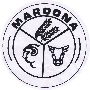 PurposeThe purpose of this policy is to support sun protection behaviours at Maroona Primary School to minimise risk of health problems from sun overexposure, including skin cancer. This policy provides guidelines to:support staff and students to use a combination of sun protection measures during Terms 1 and 4ensure that there are outdoor environments that provide adequate shade for students and staffensure students are encouraged and supported to develop independent sun protection skills to help them to be responsible for their own protectionsupport our school’s strategies to meet its duty of care and occupational health and safety obligations to minimise harmful UV exposure and associated harm for students and staff. ScopeThis policy applies to all school activities on and off-site, including camps and excursions. It is applicable to all students and staff. PolicyOverexposure to the sun’s ultraviolet (UV) radiation can cause health problems including sunburn, damage to skin and eyes, and an increased risk of skin cancer. UV damage accumulated during childhood and adolescence is strongly associated with an increased risk of skin cancer later in life. UV radiation:cannot be seen or feltcan be reflected off surfaces such as buildings, asphalt, concrete, water, sand and snowcan pass through light cloudsvaries in intensity across the day and the year peaks during school hours.Sun safety is a shared responsibility and staff, parents and students are encouraged to implement a combination of sun protection measures during Terms 1 and 4.  Information about the daily UV levels is available via the free SunSmart app, or at sunsmart.com.au or bom.gov.au. Maroona Primary School has the following measures in place for all outdoor activities during the daily sun protection times to help reduce the risk of over-exposure to UV radiation for staff and students. ShadeMaroona Primary School provides sufficient options for shelter and trees to provide shade on school grounds, particularly in places such as: basketball courtwhere students congregate for lunchpopular play areasassembly areasStudents will be encouraged to use available areas of shade when outdoors during Terms 1 and 4, and a “no hat no play” rule means that children’s play will be restricted to shaded areas if they are not wearing a hat which complies with this policy.Sun protective uniform/clothingMaroona Primary School’s uniform includes sun-protective clothing, including:loose, cool, densely woven fabricshirts with a collar and/or high necklinesrash vests or t-shirts for outdoor swimming activitieslonger style shorts, dresses and skirts are recommended for Terms 1 and 4Maroona Primary School's uniform or dress code applies on and off-site unless otherwise advised. When students are not required to wear school uniform (such as school camps, free dress day), Maroona Primary School will ensure steps are taken to encourage students to wear sun-protective clothing during Terms 1 and 4.  HatsDuring Terms 1 and 4, all students must wear a sun protective hat that shades the face, neck and ears for all outdoor activities.  Suitable examples are broad-brimmed, legionnaire or bucket hats.  Hats may also be worn for all outdoor activities outside of Terms 1 and 4, by parent or student choice.  Baseball or peaked caps and sun visors are not considered a suitable alternative, as they do not protect the ears, cheeks or neck.Students who are not wearing appropriate protective clothing or hats will be asked to use available areas of shade when outdoors or a suitable area protected from the sun. Sunscreen Maroona Primary School supplies SPF30 (or higher) broad-spectrum, water-resistant sunscreen, and encourages all staff and students to apply daily during Terms 1 and 4.  Sunscreen should be applied at least 20 minutes before going outdoors, and reapplied every two hours (or more frequently if sweating or swimming).  Staff and students who may suffer from skin reactions from the school-supplied sunscreen are encouraged to send their child to school with a suitable alternative sunscreen.   Maroona Primary School has strategies in place to remind students to apply sunscreen before going outdoors including verbal reminders, reminder notices, and sunscreen stations near entry and exit points where the children’s named sunscreen will be stored.SunglassesStudents may wear sunglasses while outside, and when possible, Maroona Primary School encourages students and staff engaged in outdoor activities to wear close-fitting, wrap-around sunglasses that meet the Australian Standard 1067 (Sunglasses: Category 2, 3 or 4) and cover as much of the eye area as possible.CurriculumStudents at our school are encouraged to make healthy choices. They are supported to understand effects of sun exposure and are encouraged to be involved in initiatives to promote and model sun protection measures to the whole school. Maroona Primary School will address sun protection and UV safety education as part of Health and PE.Staff role-modelling and OHSStaff are encouraged to access resources, tools, and professional learning to enhance their knowledge and capacity to promote sun smart behaviour across the school community. UV radiation exposure is considered as part of our school’s risk management and assessment for all outdoor events and activities, i.e. UV radiation protection strategies are included in school camp activities, excursions, sports days and interschool sports events.Families and visitorsFamilies and visitors participating in and attending outdoor school activities are encouraged to:wear a sun-protective hat, covering clothing and, if practical, sunglasses;apply SPF30 (or higher) broad-spectrum, water-resistant sunscreen; andseek shade whenever possible when outdoors.Community engagement Sun protection behaviour is regularly reinforced and promoted to the whole school community through newsletters, school website/intranet, school assemblies, student and teacher activities, at student enrolment and new staff orientation. Families, students and staff are provided with information, ideas and practical strategies to support UV safety at school and at home. Maroona Primary School may provide information through its newsletters and school assemblies. COMMUNICATIONThis policy will be communicated to our school community in the following ways: Available publicly on our school’s website Included in staff induction processesIncluded in transition and enrolment packsReminders in our school newsletter.Further Information and Resourcesthe Department’s Policy and Advisory Library: Sun and UV Protection Policy Heat HealthOutdoor Activities and Working OutdoorsRisk Management – SchoolsShade SailsStudent Dress CodeSunSmart and Cancer Council Victoria.Primary schools free education resources, sample policies and information about the free SunSmart Schools Program. Sunscreen reactions. POLICY REVIEW AND APPROVAL Policy last reviewedOctober 2023Approved bySchool Council Next scheduled review dateAugust 2026